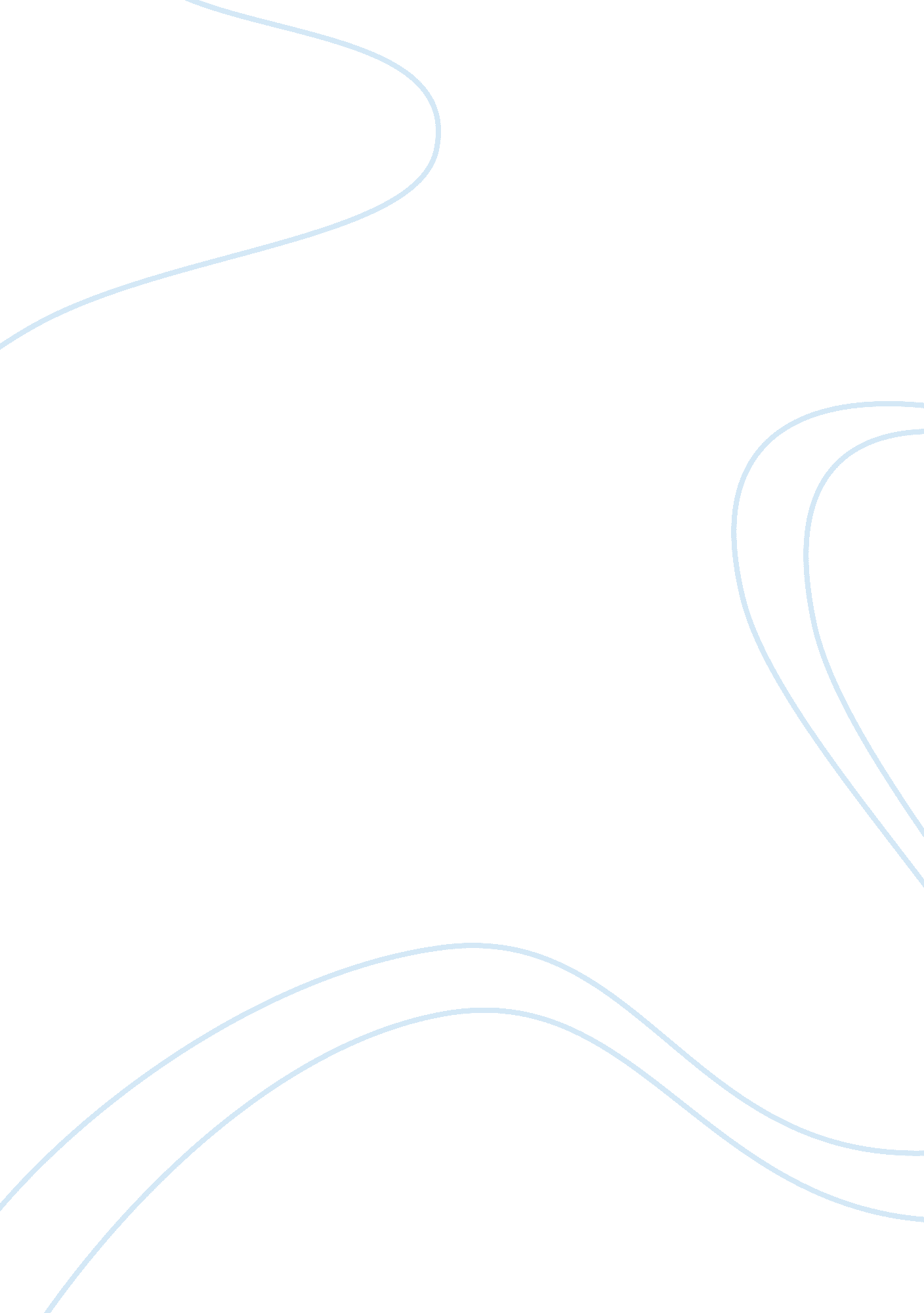 Example of how the first three habits of highly effective people applies to proje...Business, Management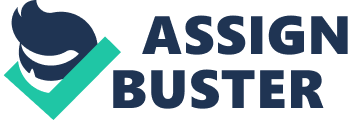 Stephen Covey’s book, The Seven Habits of Highly Effective People relates strongly to the concepts that make project management software effective for managing business projects. The first three habits; Be Proactive, Begin with the End in Mind, and Put First Things First, could be used as the best arguments for the implementation of project management software. 
The first habit, Be Proactive involves the decision to take charge of yourself and the situation, which is what project management software, allows you to do. The whole concept of project management is to be proactive and remain on top of the situation instead of letting the circumstances dictate how the project is carried out. 
The second habit, Begin with the End in Mind, gets right to the core of why project management software is so effective. The first step is determining exactly what the project is and what it will look like when it is completed. Whether it is an office building, a law case or a child’s birthday party, effective project management software will first ask you to define your project. 
The third habit, Put First Things First is what project management software is designed to let you do. Part of the genius of project management software is that you have a clearly stated goal along with the software tools you need to accomplish it. Effective project management software maps out the steps you need to do to complete your project then a good project management software solution will keep you on track to complete your goal. At every step of the way effective project management software should have the next important step prepared and calendared for your attention. References Covey, S. R. (1989). The Seven Habits of Highly Effective People. New York, NY: Simon & Schuster, Inc. 
Wuorio, J. (2011). Project Management Software Benefits. Retrieved 3 5, 2012, from Microsoft Business: http://www. microsoft. com/business/en-us/resources/technology/business-software/project-management-software-benefits. aspx? fbid= FbDfbcqvQsr 